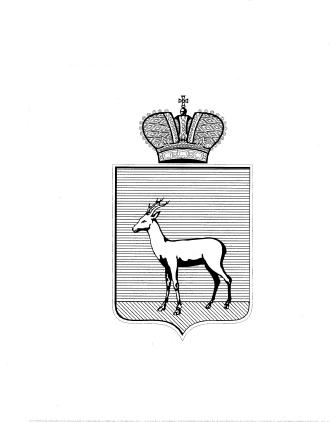 О внесении изменения в постановление Администрации Железнодорожного внутригородского района городского округа Самара от 11.02.2016 № 3 «О создании комиссии по предупреждению и ликвидации чрезвычайных ситуаций и обеспечению пожарной безопасности Железнодорожного внутригородского района городского                  округа Самара»         В целях реализации мер по предупреждению и ликвидации чрезвычайных ситуаций и обеспечению пожарной безопасности на территории Железнодорожного внутригородского района городского округа Самара, уточнения персонального состава комиссии по предупреждению и ликвидации чрезвычайных ситуаций и обеспечению пожарной безопасности Железнодорожного внутригородского района городского округа Самара, руководствуясь Уставом Железнодорожного внутригородского района городского округа Самара Самарской области постановляю:       	1.Внести в постановление Администрации Железнодорожного внутригородского района городского округа Самара от 11.02.2016 № 3                      «О создании комиссии по предупреждению и ликвидации чрезвычайных ситуаций и обеспечению пожарной безопасности Железнодорожного внутригородского района городского округа Самара» (далее – постановление) следующее изменения:       	1.1 Изложить приложение №1 к постановлению в новой редакции, согласно приложению к настоящему постановлению.            2. Настоящее постановление вступает в силу со дня официального опубликования.           3. Контроль за исполнением настоящего постановления возложить на заместителя Главы Администрации Железнодорожного внутригородского района городского округа Самара Д.А. Фомиченко.                Глава Администрации Железнодорожного внутригородского  района            городского округа Самара                                                Е.В. ЛапушкинаЮ.А. Васюков 310 34  46